Шульгина Наталья ГеннадьевнаШульгина Наталья ГеннадьевнаШульгина Наталья ГеннадьевнаШульгина Наталья Геннадьевна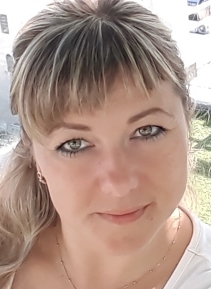 Профиль в LEADER-ID:https://leader-id.ru/607278/Электронная почта:ngsh@kspk-70.runatulyashulgina83@mail.ruКонтактный телефон:+7 (960) 977-63-84Адрес места проживания:Томская область,г. Колпашево, ул. Пушкина, д. 32День рождения: 05.10.1983Образование:Государственное образовательное учреждение среднего профессионального образования «Томский торгово-экономический техникум» по специальности «Технология продукции общественного питания», 2004-2007 г.г.Образование:Государственное образовательное учреждение среднего профессионального образования «Томский торгово-экономический техникум» по специальности «Технология продукции общественного питания», 2004-2007 г.г.Образование:Государственное образовательное учреждение среднего профессионального образования «Томский торгово-экономический техникум» по специальности «Технология продукции общественного питания», 2004-2007 г.г.Образование:Государственное образовательное учреждение среднего профессионального образования «Томский торгово-экономический техникум» по специальности «Технология продукции общественного питания», 2004-2007 г.г.Образование:Государственное образовательное учреждение среднего профессионального образования «Томский торгово-экономический техникум» по специальности «Технология продукции общественного питания», 2004-2007 г.г.Опыт работыОпыт работыОпыт работыОпыт работыОпыт работы2002-2005 г.г.ОГОУ НПО «Профессиональное училище №9»Кондитер 4 разряда, мастер производственного обученияОГОУ НПО «Профессиональное училище №9»Кондитер 4 разряда, мастер производственного обученияОГОУ НПО «Профессиональное училище №9»Кондитер 4 разряда, мастер производственного обученияОГОУ НПО «Профессиональное училище №9»Кондитер 4 разряда, мастер производственного обучения2005-2008 г.г.Кафе «У купца»Кондитер 4 разрядаКафе «У купца»Кондитер 4 разрядаКафе «У купца»Кондитер 4 разрядаКафе «У купца»Кондитер 4 разряда2008-2011 г.г.ОГОУ НПО «Профессиональное училище №9»Кондитер 4 разряда, мастер производственного обученияОГОУ НПО «Профессиональное училище №9»Кондитер 4 разряда, мастер производственного обученияОГОУ НПО «Профессиональное училище №9»Кондитер 4 разряда, мастер производственного обученияОГОУ НПО «Профессиональное училище №9»Кондитер 4 разряда, мастер производственного обучения2011-2013 г.г.ОГБОУ НПО «Профессиональное училище №29»мастер производственного обученияОГБОУ НПО «Профессиональное училище №29»мастер производственного обученияОГБОУ НПО «Профессиональное училище №29»мастер производственного обученияОГБОУ НПО «Профессиональное училище №29»мастер производственного обучения2013 г. – н.в.ОГБПОУ «Колпашевский социально-промышленный колледж»Мастер  производственного обученияОГБПОУ «Колпашевский социально-промышленный колледж»Мастер  производственного обученияОГБПОУ «Колпашевский социально-промышленный колледж»Мастер  производственного обученияОГБПОУ «Колпашевский социально-промышленный колледж»Мастер  производственного обученияДополнительные сведенияВ 2017 году прошла обучение и получила свидетельство  эксперта на право проведения чемпионатов  по стандартам WorldSkills в рамках своего региона.	Таким образом, основными показателями, характеризующими мою результативность работы, являются призовые места студентов и самойсебя на Региональных чемпионатах "Молодые профессионалы" (WorldSkills) Томской области:в 2016г. - 3 место по компетенции "Кондитерское дело" на II Региональном чемпионате;в 2017г. - 2 место по компетенции "Кондитерское  дело" на III Региональном чемпионате; в 2018г. - 2 место по компетенции "Кондитерское  дело" на IV Региональном чемпионате; в 2018г. - 1 место по компетенции "Кондитерское  дело" среди экспертов на Региональном чемпионате; в 2019г. – в г.Тюмень сдавала демонстрационный экзамен  по компетенции "Кондитерское  дело" среди экспертов набрав 33,82балла.           Достижение высоких  результатов работы  обусловлены постоянным  обучением у ведущих кондитеров России: в Центре кулинарного мастерства «Школа шоколада» Елены Сучковой, в Международной кулинарной школе Александра КислицинаVIPMasters, в Лаборатории вкуса  Александра Щикарева.Дополнительные сведенияВ 2017 году прошла обучение и получила свидетельство  эксперта на право проведения чемпионатов  по стандартам WorldSkills в рамках своего региона.	Таким образом, основными показателями, характеризующими мою результативность работы, являются призовые места студентов и самойсебя на Региональных чемпионатах "Молодые профессионалы" (WorldSkills) Томской области:в 2016г. - 3 место по компетенции "Кондитерское дело" на II Региональном чемпионате;в 2017г. - 2 место по компетенции "Кондитерское  дело" на III Региональном чемпионате; в 2018г. - 2 место по компетенции "Кондитерское  дело" на IV Региональном чемпионате; в 2018г. - 1 место по компетенции "Кондитерское  дело" среди экспертов на Региональном чемпионате; в 2019г. – в г.Тюмень сдавала демонстрационный экзамен  по компетенции "Кондитерское  дело" среди экспертов набрав 33,82балла.           Достижение высоких  результатов работы  обусловлены постоянным  обучением у ведущих кондитеров России: в Центре кулинарного мастерства «Школа шоколада» Елены Сучковой, в Международной кулинарной школе Александра КислицинаVIPMasters, в Лаборатории вкуса  Александра Щикарева.Дополнительные сведенияВ 2017 году прошла обучение и получила свидетельство  эксперта на право проведения чемпионатов  по стандартам WorldSkills в рамках своего региона.	Таким образом, основными показателями, характеризующими мою результативность работы, являются призовые места студентов и самойсебя на Региональных чемпионатах "Молодые профессионалы" (WorldSkills) Томской области:в 2016г. - 3 место по компетенции "Кондитерское дело" на II Региональном чемпионате;в 2017г. - 2 место по компетенции "Кондитерское  дело" на III Региональном чемпионате; в 2018г. - 2 место по компетенции "Кондитерское  дело" на IV Региональном чемпионате; в 2018г. - 1 место по компетенции "Кондитерское  дело" среди экспертов на Региональном чемпионате; в 2019г. – в г.Тюмень сдавала демонстрационный экзамен  по компетенции "Кондитерское  дело" среди экспертов набрав 33,82балла.           Достижение высоких  результатов работы  обусловлены постоянным  обучением у ведущих кондитеров России: в Центре кулинарного мастерства «Школа шоколада» Елены Сучковой, в Международной кулинарной школе Александра КислицинаVIPMasters, в Лаборатории вкуса  Александра Щикарева.Дополнительные сведенияВ 2017 году прошла обучение и получила свидетельство  эксперта на право проведения чемпионатов  по стандартам WorldSkills в рамках своего региона.	Таким образом, основными показателями, характеризующими мою результативность работы, являются призовые места студентов и самойсебя на Региональных чемпионатах "Молодые профессионалы" (WorldSkills) Томской области:в 2016г. - 3 место по компетенции "Кондитерское дело" на II Региональном чемпионате;в 2017г. - 2 место по компетенции "Кондитерское  дело" на III Региональном чемпионате; в 2018г. - 2 место по компетенции "Кондитерское  дело" на IV Региональном чемпионате; в 2018г. - 1 место по компетенции "Кондитерское  дело" среди экспертов на Региональном чемпионате; в 2019г. – в г.Тюмень сдавала демонстрационный экзамен  по компетенции "Кондитерское  дело" среди экспертов набрав 33,82балла.           Достижение высоких  результатов работы  обусловлены постоянным  обучением у ведущих кондитеров России: в Центре кулинарного мастерства «Школа шоколада» Елены Сучковой, в Международной кулинарной школе Александра КислицинаVIPMasters, в Лаборатории вкуса  Александра Щикарева.Дополнительные сведенияВ 2017 году прошла обучение и получила свидетельство  эксперта на право проведения чемпионатов  по стандартам WorldSkills в рамках своего региона.	Таким образом, основными показателями, характеризующими мою результативность работы, являются призовые места студентов и самойсебя на Региональных чемпионатах "Молодые профессионалы" (WorldSkills) Томской области:в 2016г. - 3 место по компетенции "Кондитерское дело" на II Региональном чемпионате;в 2017г. - 2 место по компетенции "Кондитерское  дело" на III Региональном чемпионате; в 2018г. - 2 место по компетенции "Кондитерское  дело" на IV Региональном чемпионате; в 2018г. - 1 место по компетенции "Кондитерское  дело" среди экспертов на Региональном чемпионате; в 2019г. – в г.Тюмень сдавала демонстрационный экзамен  по компетенции "Кондитерское  дело" среди экспертов набрав 33,82балла.           Достижение высоких  результатов работы  обусловлены постоянным  обучением у ведущих кондитеров России: в Центре кулинарного мастерства «Школа шоколада» Елены Сучковой, в Международной кулинарной школе Александра КислицинаVIPMasters, в Лаборатории вкуса  Александра Щикарева.